LOHKANBADJEPLÁNA GIĐĐAT 2020 BÁSA 2 + SAM BAJohn Henrik Eira (JHE), Marjatta Jomppanen (MJ), Kaisa Rautio Helander (KRH), VBeaiviÁigi:Oahppoovttodaga namma ja koda:SisdoalluOahpaheaddjiLatnjaMearkkašumit, lohkamušat, áigemearit    101.01.20Ođđajagibeaivi102.01.20103.01.20104.01.20105.01.20206.01.20207.01.2012-14SÁM 110ÁlggahusJHEReaššádat208.01.2012-14SÁM 110Oaive suopmanerohusatJHEReaššádat209.01.2012-14SÁM 110Guovdageainnu suopmanJHEReaššádat210.01.20211.01.20212.01.20313.01.20314.01.20315.01.20316.01.20317.01.20318.01.20319.01.20420.01.20421.01.209.15-11.00SÁM 245Sámi báikenamat ja nammapolitihkkaKRHReaššádat422.01.209.15-11.00SÁM 245Sámi báikenamat ja nammapolitihkkaKRHReaššádat423.01.20424.01.20425.01.20426.01.20527.01.2012-14SÁM 110Kárášjoga suopmanJHEReaššádat528.01.2012-14SÁM 110Buolbmága suopmanJHEReaššádat529.01.2012-14SÁM 110Unjárgga suopmanJHEReaššádat530.01.2012-14SÁM 110Návuona suopmanJHEReaššádat531.01.20501.02.20502.02.20603.02.209.15-12SÁM 245Sámi báikenamat ja nammapolitihkkaKRHReaššádat604.02.20605.02.20606.02.20Sámi álbmotbeaivi  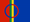 607.02.20608.02.20609.02.20710.02.20711.02.20712.02.20713.02.20714.02.20715.02.20716.02.20817.02.20818.02.209.15-1212-14SÁM 245SÁM 110Sámi báikenamat ja nammapolitihkkaGáivuona suopmanKRHJHEReaššádatReaššádat819.02.2012-14SÁM 110Gárasavvona suopmanJHEReaššádat820.02.209.15-1212-14SÁM 245SÁM 110Sámi báikenamat ja nammapolitihkkaSkánie suopmanKRHJHEReaššádatReaššádat821.02.20822.02.20823.02.20924.02.20925.02.20926.02.20927.02.20928.02.20929.02.20901.03.201002.03.201003.03.209.15-12SÁM 245Sámi báikenamat ja nammapolitihkkaKRHReaššádat1004.03.209.15-12SÁM 245Sámi báikenamat ja nammapolitihkkaKRHReaššádat1005.03.209.15-12SÁM 245Sámi báikenamat ja nammapolitihkkaKRHReaššádat1006.03.201007.03.201008.03.201109.03.201110.03.201111.03.201112.03.201113.03.201114.03.201115.03.201216.03.201217.03.201218.03.201219.03.201220.03.201221.03.201222.03.201323.03.201324.03.201325.03.201326.03.201327.03.201328.03.201329.03.201430.03.201431.03.209.15-12SÁM 245Sámi báikenamat ja nammapolitihkkaKRHReaššádat1401.04.201402.04.209.15-12SÁM 245Sámi báikenamat ja nammapolitihkkaKRHReaššádat1403.04.201404.04.201405.04.201506.04.201507.04.201508.04.201509.04.20Skilleduorastat1510.04.20Guhkesbearjadat1511.04.20Beassášlávvardat1512.04.201.beassášbeaivi1613.04.202. Beassášbeaivi1614.04.201615.04.201616.04.201617.04.201618.04.201619.04.201720.04.2010-12SÁM 104Davvisámegiela cealkkaoahppaMJReaššádat1721.04.2010-13SÁM 104Davvisámegiela cealkkaoahppaMJReaššádat1722.04.2010-13SÁM 104Davvisámegiela cealkkaoahppaMJReaššádat1723.04.2010-13SÁM 104Davvisámegiela cealkkaoahppaMJReaššádat1724.04.2010-13SÁM 104Davvisámegiela cealkkaoahppaMJReaššádat1725.04.201726.04.201827.04.201828.04.201829.04.201830.04.20SÁM 245 KRHSÁM 245 Seminárabarggut biddjojit Digigiisái ovdal dii 151801.05.201802.05.201803.05.201904.05.201905.05.2010-13SÁM 104Davvisámegiela cealkkaoahppaMJ1906.05.2010-13SÁM 104Davvisámegiela cealkkaoahppaMJ1907.05.209.15-16SÁM 245Sámi báikenama ja nammapolitihkka bargosemináraKRH  Reaššádat1908.05.209.15-12SÁM 245Sámi báikenama ja nammapolitihkka bargosemináraKRH  Reaššádat1909.05.201910.05.202011.05.202012.05.2010-13SÁM 104Davvisámegiela cealkkaoahppaMJReaššádat 2013.05.2010-13SÁM 104Davvisámegiela cealkkaoahppaMJReaššádat 2014.05.2010-13SÁM 104Davvisámegiela cealkkaoahppaMJReaššádat 2015.05.2010-13SÁM 104Davvisámegiela cealkkaoahppaMJ  Reaššádat2016.05.202017.05.202118.05.202119.05.202120.05.202121.05.202122.05.202123.05.202124.05.202225.05.20SÁM 245SÁM 245 ruovttueksámen-áigodat álgá2226.05.202227.05.202228.05.202229.05.202230.05.202231.05.202301.06.202. hellodatbeaivi2302.06.202303.06.202304.06.20 SÁM104 eksámen2305.06.202306.06.202307.06.202408.06.202409.06.20 SÁM 245SÁM 245 ruovttueksámen: eksámenbarggut sisa oahppoháldda-hussii ovdal dii 152410.06.202411.06.202412.06.202413.06.202414.06.202515.06.202516.06.202517.06.20 Oahppojagi 2019/20 ávvodoalut2518.06.202519.06.20GIĐĐALOHKANBÁDJI NOHKÁ2520.06.202521.06.20